Volunteer Expression of Interest Form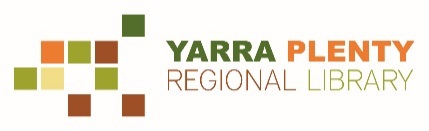 Personal Detailsemergency contact informationskills, experience & historyAvailability & Interestsconfirmationfirst namesurnamepreffered namedate of birth (DD/MM/YYYY)genderMale/Female/Prefer not to Discloseaddresspreferred contact numberemailAre you applying for a specific position? if yes, please list position.YPRL Membership number (if applicable)have you volunteered with yprl previously?full name relationship to youcontact number (s)what do you hope to gain from volunteering with YPRL? what specific skills & interests can you bring to this role?For example: IT and coding, art therapy, administration, former teacher.do you speak, read or write a language other than english? if so, please list below:how often would you like to volunteer?how often would you like to volunteer? Weekly                          Monthly                      Other (Please specify)     Weekly                          Monthly                      Other (Please specify)    preferred days (tick all that apply)preferred days (tick all that apply) Monday    Tuesday    Wednesday     Thursday         Friday        Saturday         Sunday               Monday    Tuesday    Wednesday     Thursday         Friday        Saturday         Sunday              please comment on the times you are available (Example: 10Am – 1PM)please comment on the times you are available (Example: 10Am – 1PM)preferred location(Tick All That Apply)Areas of Interest(Tick all that apply) Diamond Valley Eltham  Ivanhoe    Lalor    Mill Park    Rosanna   Watsonia    Thomastown Whittlesea Library Support Services, South Morang Outreach Vehicle/Mobile Library Branch Support  Learning support & tutoring Specialised program delivery (tech help, language groups) Home Library Service Delivery    Interactive sessions in Aged Care Facilities (Words on Wheels) Administration Gardening Doggy TalesSince turning 16 years of age, I have been a citizen or permanent resident of a country/countries other than Australia  Yes              No                    I understand that I will be required to undergo a National Police Check and a Volunteer Working With Children Check (WWCC).  Yarra Plenty Regional Library is a child safe and child friendly organisation. We are committed to ensuring the safety and wellbeing of all children participating in our programs and visiting our libraries. The costs of required checks are covered by the organisation.     Yes              No                    I certify that the information I have provided is true and correct. Yes              No                    signature